Муниципальное автономное дошкольное образовательное учреждениеГородского округа «город Ирбит» Свердловской области «Детский сад №23»Реализуемая программа«От рождения до школы»Под ред. Н. Е. Вераксы,Т.С. Комаровой,М.А. ВасильевойВоспитатель: Бархатова Е.Д.	Почему так важна театрализованная деятельность? Для чего она нужна?Участвуя в театрализованной деятельности, дети знакомятся с окружающим миром во всем его многообразии. 	Так же с театрализованной деятельностью тесно связано развитие речи, нужно говорить выразительно, громко. Тем самым активизируется словарь детей, совершенствуется звуковая культура речи, развивается память, мышление, формируются творческие способности. Именно поэтому театрализованная деятельность активно используется в нашем доу. Работая на группе «Теремок» вторая группа раннего возраста 2-3 года. Мы с ребятами как то вечером решили показать р.н.с., взяли необходимые атрибуты (маски, домик). В таком возрасте дети конечно стеснительны, но, не смотря на это зрителям сказка понравилась. Она была такой милой и эмоциональной. Именно для того, что бы дети говорили четко, не стеснялись, уже с раннего возраста нужно заниматься театрализованной деятельностью и показывать различные сказки из различных видов театра. 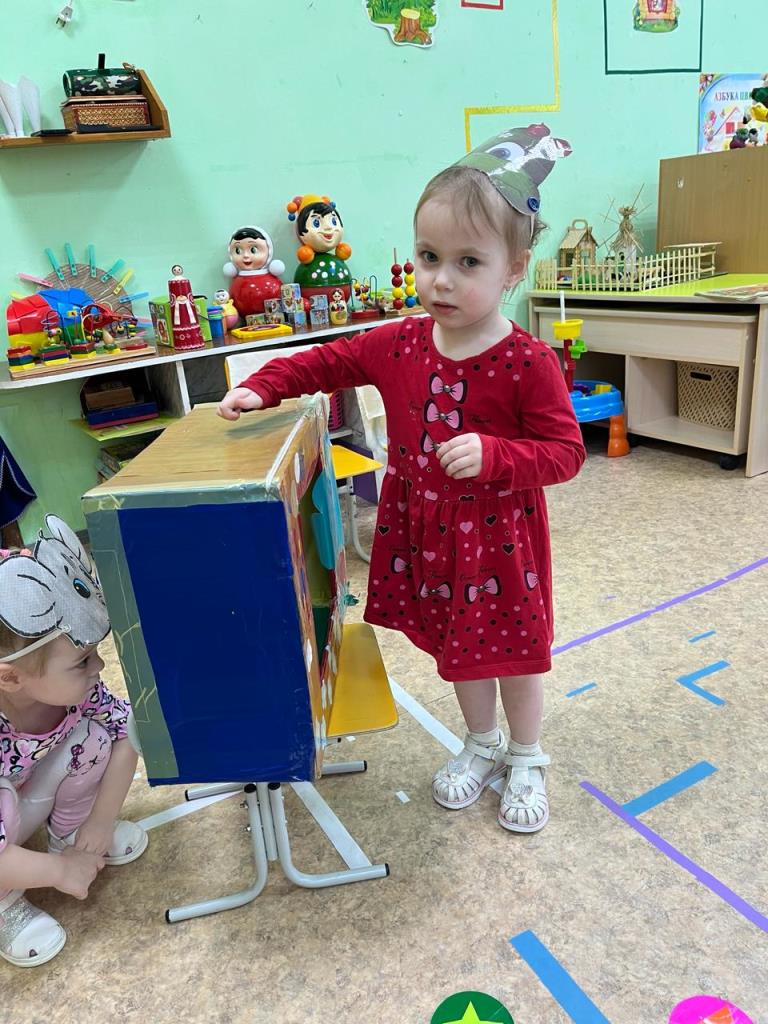 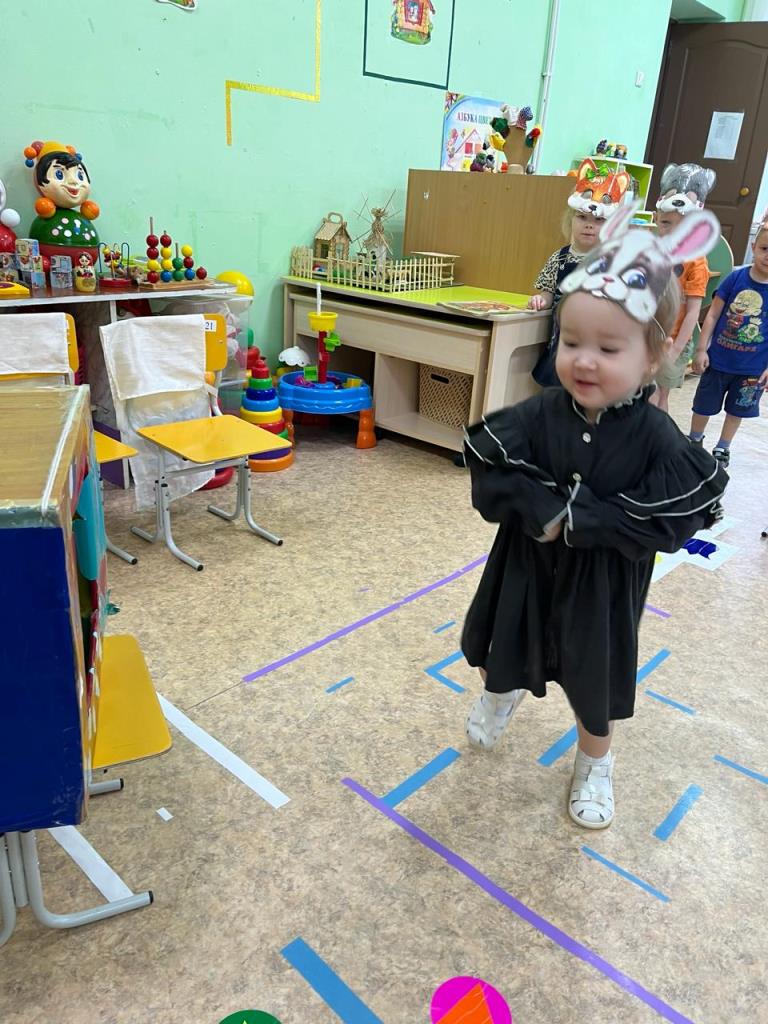 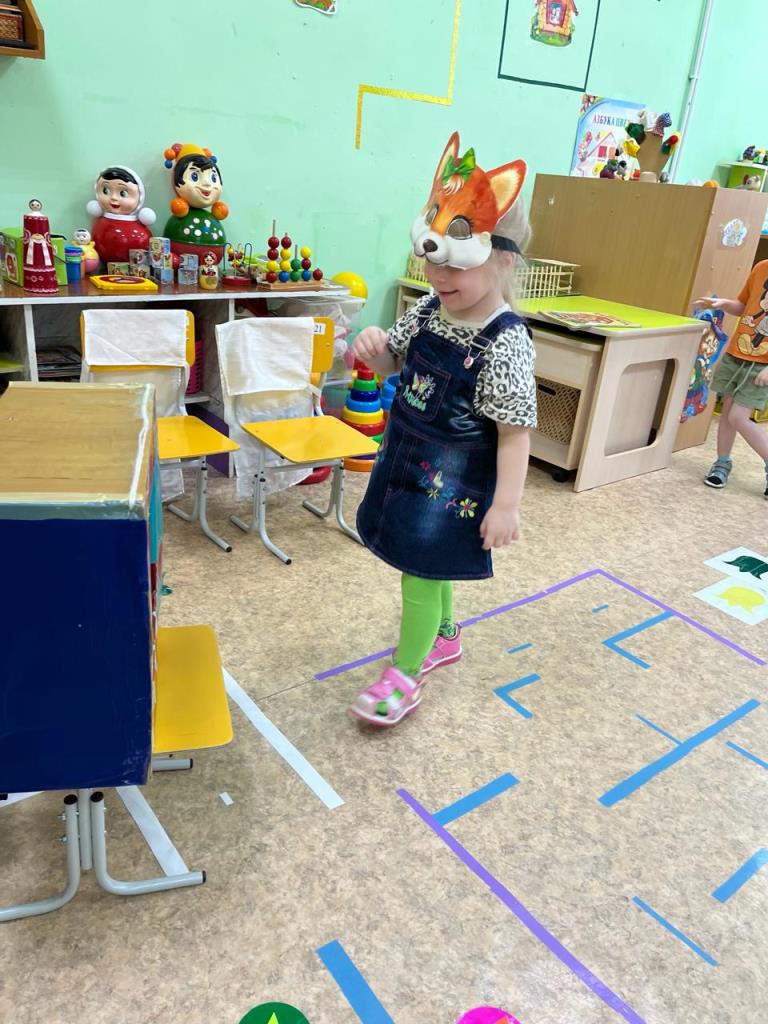 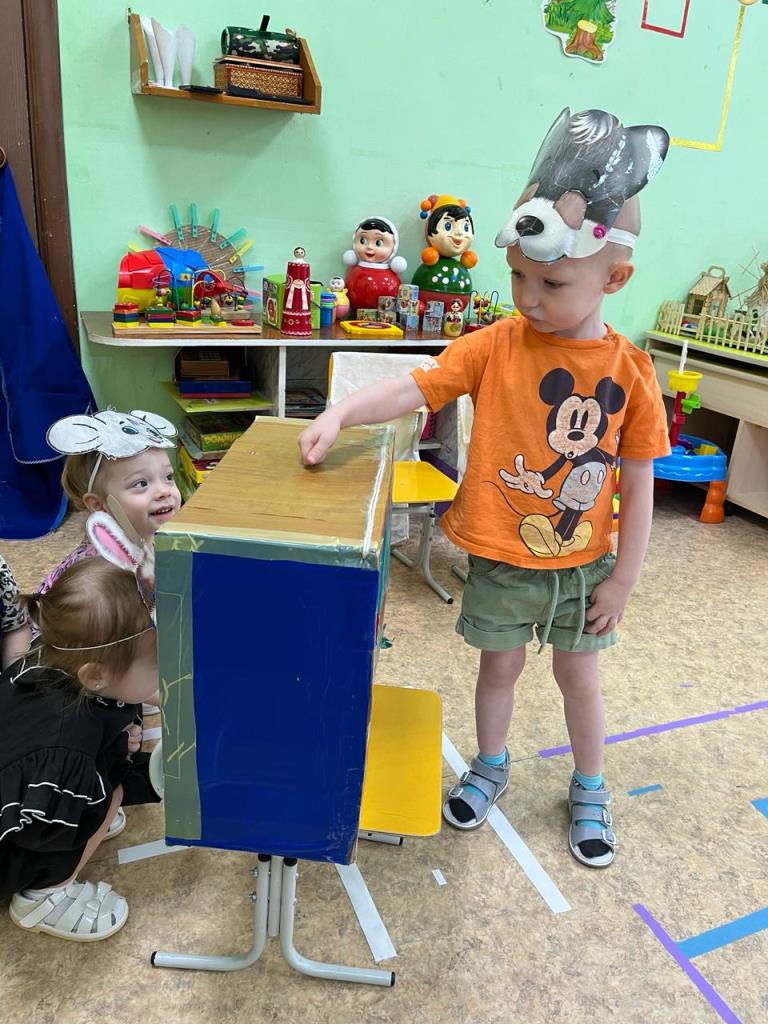 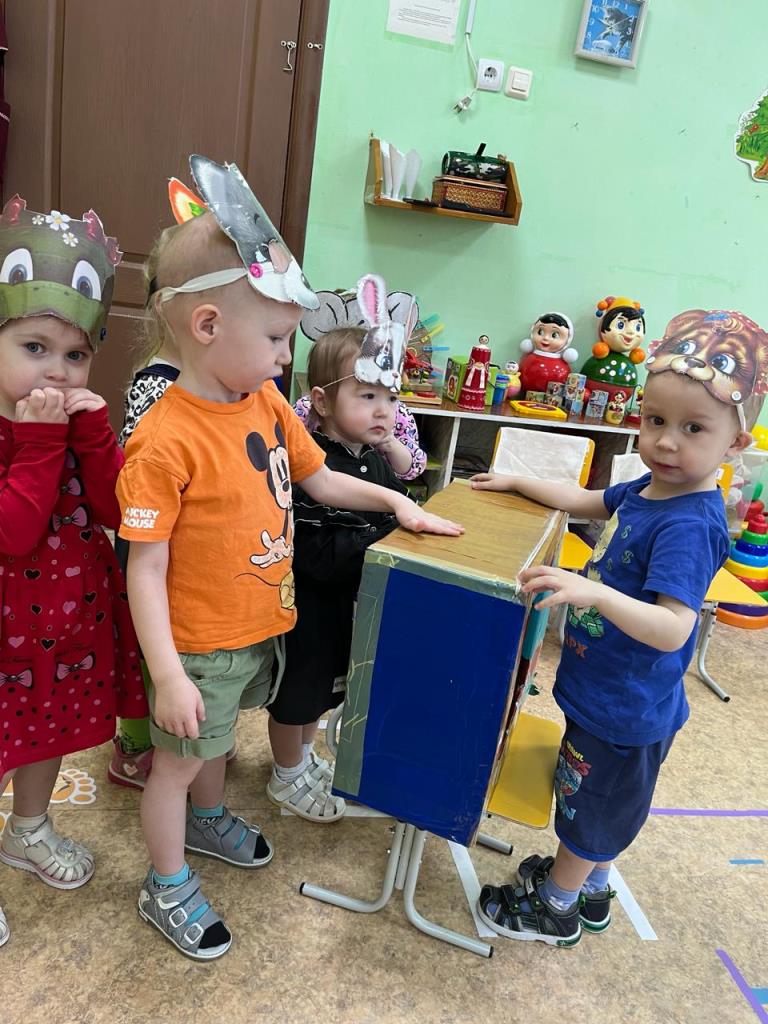 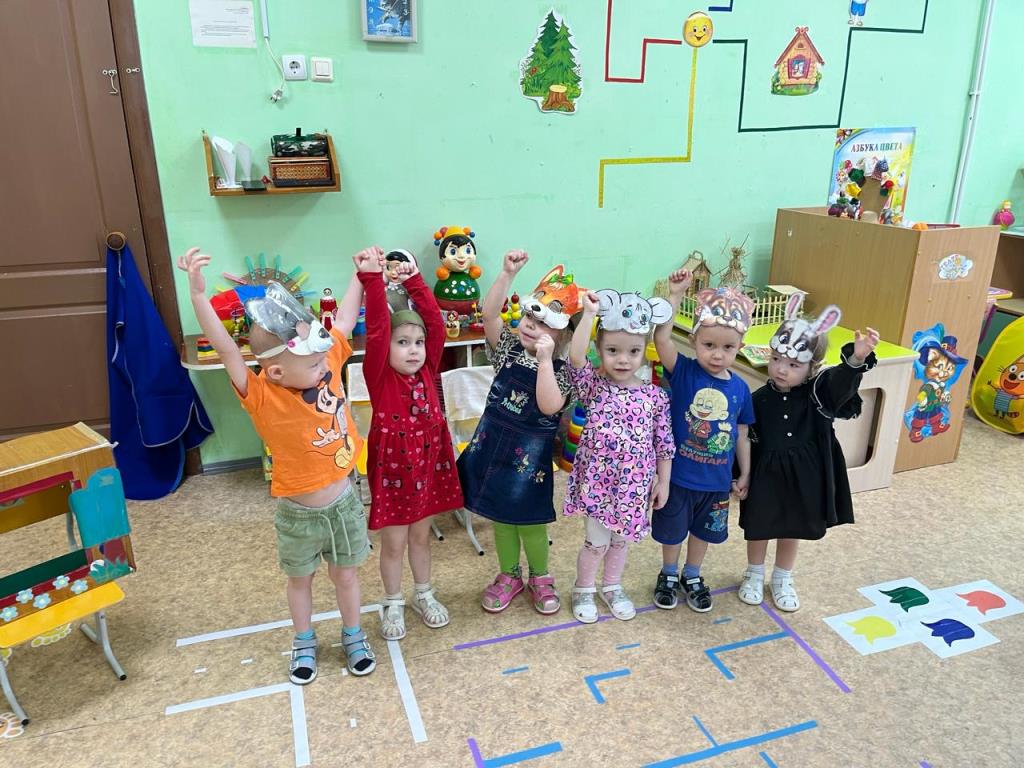 